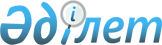 О внесении изменений в решение IX сессии городского Маслихата от 25 декабря 2008 года N 432/9 "О городском бюджете на 2009 год"
					
			Утративший силу
			
			
		
					Решение Шахтинского городского маслихата Карагандинской области от 04 сентября 2009 года N 494/14. Зарегистрировано Управлением юстиции города Шахтинск Карагандинской области 21 сентября 2009 года N 8-8-72. Прекратило свое действие в связи с истечением срока - (письмо аппарата Шахтинского городского маслихата Карагандинской области от 26 января 2012 года № 2-13/19)      Сноска. Прекратило свое действие в связи с истечением срока - (письмо аппарата Шахтинского городского маслихата Карагандинской области от 26.01.2012 № 2-13/19).

      В соответствии с Кодексом Республики Казахстан "Бюджетный кодекс Республики Казахстан" от 4 декабря 2008 года, Законом Республики Казахстан от 23 января 2001 года "О местном государственном управлении и самоуправлении в Республике Казахстан" городской Маслихат РЕШИЛ:



      1. Внести в решение IX сессии городского маслихата от 25 декабря 2008 года N 432/9 "О городском бюджете на 2009 год" (регистрационный номер в Реестре государственной регистрации нормативных правовых актов 8-8-60, опубликовано в газете "Шахтинский вестник" от 13 февраля 2009 года N 7, внесены изменения и дополнения решением XII cессии городского маслихата от 22 апреля 2009 года N 458/12 "О внесении изменений и дополнений в решение IX сессии городского маслихата от 25 декабря 2008 года N 432/9 "О городском бюджете на 2009 год" (регистрационный номер в Реестре государственной регистрации нормативных правовых актов 8-8-65, опубликовано в газете "Шахтинский вестник" от 15 мая 2009 года N 20), следующие изменения:



      1) в пункте 1:

      в подпункте 1):

      цифры "2 891 250" заменить цифрами "2 956 502";

      цифры "479 290" заменить цифрами "530 141";

      цифры "4 586" заменить цифрами "4 440";

      цифры "17 719" заменить цифрами "22 014";

      цифры "2 389 655" заменить цифрами "2 399 907";

      в подпункте 2):

      цифры "2 874 083" заменить цифрами "2 950 835";

      в подпункте 4):

      цифры "30 000" заменить цифрами "18 500";

      в абзаце первом цифры "30 000" заменить цифрами "18 500";



      2) в пункте 2:

      цифры "1 175 940" заменить цифрами "1 186 192";

      цифры "1 072 440" заменить цифрами "1 090 347";

      цифры "987 652" заменить цифрами "1 002 184";

      цифры "15 030" заменить цифрами "18 405";

      цифры "103 500" заменить цифрами "95 845";

      цифры "94 000" заменить цифрами "86 359";

      цифры "9 500" заменить цифрами "9 486";



      3) в пункте 8:

      цифры "987 652" заменить цифрами "1 002 184";



      4) в пункте 11:

      цифры "94 000" заменить цифрами "86 359";



      5) в пункте 13:

      цифры "9 500" заменить цифрами "9 486".



      2. Приложения 1, 2, 3, 4, 5 к указанному решению изложить в новой редакции согласно приложениям 1, 2, 3, 4, 5 к настоящему решению.



      3. Настоящее решение вводится в действие с 1 января 2009 года.      Председатель сессии                        С. Суханова      Секретарь городского Маслихата             А. Сатова

Приложение 1

к решению XIV сессии

городского маслихата

от 4 сентября 2009 года N 494/14 

Городской бюджет на 2009 год

Приложение 2

к решению XIV сессии

городского маслихата

от 4 сентября 2009 года N 494/14 

Расходы по бюджетным программам, реализуемые в поселке Шахан на 2009 год

Приложение 3

к решению XIV сессии

городского маслихата

от 4 сентября 2009 года N 494/14 

Расходы по бюджетным программам, реализуемые в поселке Долинка на 2009 год

Приложение 4

к решению XIV сессии маслихата

от 4 сентября 2009 года

N 494/14 

Расходы по бюджетным программам, реализуемые в поселке Новодолинский на 2009 год

Приложение 5

к решению XIV сессии

городского маслихата

от 4 сентября 2009 года N 494/14 

Перечень бюджетных программ развития городского бюджета на 2009 год
					© 2012. РГП на ПХВ «Институт законодательства и правовой информации Республики Казахстан» Министерства юстиции Республики Казахстан
				КатегорияКатегорияКатегорияКатегорияСумма (тыс. тенге)КлассКлассКлассСумма (тыс. тенге)ПодклассПодклассСумма (тыс. тенге)НаименованиеСумма (тыс. тенге)12356I. ДОХОДЫ29565021Налоговые поступления53014101Подоходный налог411642Индивидуальный подоходный налог4116403Социальный налог80191Социальный налог801904Налоги на собственность4479221Налоги на имущество624083Земельный налог3515014Налог на транспортные средства3401305Внутренние налоги на товары, работы и услуги256122Акцизы25563Поступления за использование природных и других ресурсов129164Сборы за ведение предпринимательской и профессиональной деятельности95735Налог на игорный бизнес56708Обязательные платежи, взимаемые за совершение юридически значимых действий и (или) выдачу документов уполномоченными на то государственными органами или должностными лицами74241Государственная пошлина74242Неналоговые поступления444001Доходы от государственной собственности37565Доходы от аренды имущества, находящегося в государственной собственности375602Поступления от реализации товаров (работ, услуг) государственными учреждениями, финансируемые из государственного бюджета631Поступления от реализации товаров (работ, услуг) государственными учреждениями, финансируемые из государственного бюджета6306Прочие неналоговые поступления6211Прочие неналоговые поступления6213Поступления от продажи основного капитала2201403Продажа земли и нематериальных активов220141Продажа земли214582Продажа нематериальных активов5564Поступления трансфертов239990702Трансферты из вышестоящих органов государственного управления23999072Трансферты из областного бюджета2399907Функциональная группаФункциональная группаФункциональная группаФункциональная группаФункциональная группаФункциональная группаСумма (тыс. тенге)Функциональная подгруппаФункциональная подгруппаФункциональная подгруппаФункциональная подгруппаФункциональная подгруппаСумма (тыс. тенге)Администратор бюджетных программАдминистратор бюджетных программАдминистратор бюджетных программАдминистратор бюджетных программСумма (тыс. тенге)ПрограммаПрограммаПрограммаСумма (тыс. тенге)ПодпрограммаПодпрограммаСумма (тыс. тенге)НаименованиеII. ЗАТРАТЫ29508351Государственные услуги общего характера9568701Представительные, исполнительные и другие органы, выполняющие общие функции государственного управления72793112Аппарат маслихата района (города областного значения)10732001Обеспечение деятельности маслихата района (города областного значения)10732122Аппарат акима района (города областного значения)34797001Обеспечение деятельности акима района (города областного значения)34797123Аппарат акима района в городе, города районного значения, поселка, аула (села), аульного (сельского) округа27264001Функционирование аппарата акима района в городе, города районного значения, поселка, аула (села), аульного (сельского) округа2726402Финансовая деятельность14142452Отдел финансов района (города областного значения)14142001Обеспечение деятельности Отдела финансов11547003Проведение оценки имущества в целях налогообложения788011Учет, хранение, оценка и реализация имущества, поступившего в коммунальную собственность180705Планирование и статистическая деятельность8752453Отдел экономики и бюджетного планирования района (города областного значения)8752001Обеспечение деятельности отдела экономики и бюджетного планирования87522Оборона322301Военные нужды3223122Аппарат акима района (города областного значения)3223005Мероприятия в рамках исполнения всеобщей воинской обязанности32233Общественный порядок, безопасность, правовая, судебная, уголовно-исполнительная деятельность1252101Правоохранительная деятельность12521458Отдел жилищно-коммунального хозяйства, пассажирского транспорта и автомобильных дорог района (города областного значения)12521021Обеспечение безопасности дорожного движения в населенных пунктах125214Образование110036401Дошкольное воспитание и обучение161707464Отдел образования района (города областного значения)161707009Обеспечение деятельности организаций дошкольного воспитания и обучения16170702Начальное, основное среднее и общее среднее образование777101464Отдел образования района (города областного значения)777101003Общеобразовательное обучение679862006Дополнительное образование для детей52737010Внедрение новых технологий обучения в государственной системе образования за счет целевых трансфертов из республиканского бюджета4450204Техническое и профессиональное, послесреднее образование12962464Отдел образования района (города областного значения)12962018Организация профессионального обучения1296209Прочие услуги в области образования148594464Отдел образования района (города областного значения)148594001Обеспечение деятельности отдела образования5499005Приобретение и доставка учебников, учебно-методических комплексов для государственных учреждений образования района (города областного значения)14529007Проведение школьных олимпиад, внешкольных мероприятий и конкурсов районного (городского) масштаба366011Капитальный, текущий ремонт объектов образования в рамках реализации стратегии региональной занятости и переподготовки кадров1282006Социальная помощь и социальное обеспечение14243802Социальная помощь122181451Отдел занятости и социальных программ района (города областного значения)112003002Программа занятости28824005Государственная адресная социальная помощь8459006Жилищная помощь12951007Социальная помощь отдельным категориям нуждающихся граждан по решениям местных представительных органов23964010Материальное обеспечение детей-инвалидов, воспитывающихся и обучающихся на дому784014Оказание социальной помощи нуждающимся гражданам на дому22843016Государственные пособия на детей до 18 лет2272017Обеспечение нуждающихся инвалидов специальными гигиеничесими средствами и предоставление услуг специалистами жестового языка, индивидуальными помощниками в соответствии с индивидуальной программой реабилитации инвалида11906464Отдел образования района (города областного значения)10178008Социальная поддержка обучающихся и воспитанников организаций образования очной формы обучения1017809Прочие услуги в области социальной помощи и социального обеспечения20257451Отдел занятости и социальных программ района (города областного значения)20257001Обеспечение деятельности отдела занятости и социальных программ19949011Оплата услуг по зачислению, выплате и доставке пособий и других социальных выплат3087Жилищно-коммунальное хозяйство132356601Жилищное хозяйство86359467Отдел строительства района (города областного значения)86359003Строительство жилья государственного коммунального жилищного фонда8635902Коммунальное хозяйство1125251458Отдел жилищно-коммунального хозяйства, пассажирского транспорта и автомобильных дорог района (города областного значения)1073594011Обеспечение бесперебойного теплоснабжения малых городов1031334012Функционирование системы водоснабжения и водоотведения21500030Ремонт инженерно-коммуникационной инфраструктуры и благоустройство населенных пунктов в рамках реализации стратегии региональной занятости и переподготовки кадров20760467Отдел строительства района (города областного значения)51657005Развитие коммунального хозяйства42171006Развитие системы водоснабжения948603Благоустройство населенных пунктов111956123Аппарат акима района в городе, города районного значения, поселка, аула (села), аульного (сельского) округа42267008Освещение улиц населенных пунктов19099009Обеспечение санитарии населенных пунктов4620011Благоустройство и озеленение населенных пунктов18548458Отдел жилищно-коммунального хозяйства, пассажирского транспорта и автомобильных дорог района (города областного значения)69689015Освещение улиц в населенных пунктах8700016Обеспечение санитарии населенных пунктов19996017Содержание мест захоронений и захоронение безродных730018Благоустройство и озеленение населенных пунктов402638Культура, спорт, туризм и информационное пространство13134501Деятельность в области культуры50806455Отдел культуры и развития языков района (города областного значения)50806003Поддержка культурно-досуговой работы5080602Спорт804465Отдел физической культуры и спорта района (города областного значения)804006Проведение спортивных соревнований на районном (города областного значения) уровне80403Информационное пространство49563455Отдел культуры и развития языков района (города областного значения)41771006Функционирование районных (городских) библиотек38643007Развитие государственного языка и других языков народов Казахстана3128456Отдел внутренней политики района (города областного значения)7792002Проведение государственной информационной политики через средства массовой информации779209Прочие услуги по организации культуры, спорта, туризма и информационного пространства30172455Отдел культуры и развития языков района (города областного значения)15083001Обеспечение деятельности отдела культуры и развития языков4243004Капитальный, текущий ремонт объектов культуры в рамках реализации стратегии региональной занятости и переподготовки кадров10840456Отдел внутренней политики района (города областного значения)11340001Обеспечение деятельности отдела внутренней политики7546003Реализация региональных программ в сфере молодежной политики3740004Создание информационных систем54465Отдел физической культуры и спорта района (города областного значения)3749001Обеспечение деятельности отдела физической культуры и спорта374910Сельское, водное, лесное, рыбное хозяйство, особо охраняемые природные территории, охрана окружающей среды и животного мира, земельные отношения2237301Сельское хозяйство3592462Отдел сельского хозяйства района (города областного значения)3592001Обеспечение деятельности отдела сельского хозяйства359202Водное хозяйство12000467Отдел строительства района (города областного значения)12000012Развитие системы водоснабжения1200006Земельные отношения6781463Отдел земельных отношений района (города областного значения)3781001Обеспечение деятельности отдела земельных отношений3781003Земельно-хозяйственное устройство населенных пунктов300011Промышленность, архитектурная, градостроительная и строительная деятельность747702Архитектурная, градостроительная и строительная деятельность3770467Отдел строительства района (города областного значения)3770001Обеспечение деятельности отдела строительства3770468Отдел архитектуры и градостроительства района (города областного значения)3707001Обеспечение деятельности отдела архитектуры и градостроительства370712Транспорт и коммуникации8613601Автомобильный транспорт86136123Аппарат акима района в городе, города районного значения, поселка, аула (села), аульного (сельского) округа23298013Обеспечение функционирования автомобильных дорог в городах районного значения, поселках, аулах (селах), аульных (сельских) округах23298458Отдел жилищно-коммунального хозяйства, пассажирского транспорта и автомобильных дорог района (города областного значения)62838023Обеспечение функционирования автомобильных дорог6283813Прочие2570303Поддержка предпринимательской деятельности и защита конкуренции5441469Отдел предпринимательства района (города областного значения)5441001Обеспечение деятельности отдела предпринимательства4265003Поддержка предпринимательской деятельности117609Прочие20262452Отдел финансов района (города областного значения)6623012Резерв местного исполнительного органа района (города областного значения)6623458Отдел жилищно-коммунального хозяйства, пассажирского транспорта и автомобильных дорог района (города областного значения)13639001Обеспечение деятельности отдела жилищно-коммунального хозяйства, пассажирского транспорта и автомобильных дорог1363915Трансферты201Трансферты2452Отдел финансов района (города областного значения)2006Возврат неиспользованных (недоиспользованных) целевых трансфертов2III. Чистое бюджетное кредитование0бюджетные кредиты0погашение бюджетных кредитов0IV. Сальдо по операциям с финансовыми активами18500приобретение финансовых активов1850013Прочие1850009Прочие18500452Отдел финансов района (города областного значения)18500014Формирование или увеличение уставного капитала юридических лиц18500поступления от продажи финансовых активов государства0V. ДЕФИЦИТ (профицит) бюджета0VI. Финансирование дефицита (использование профицита) бюджета0поступления займов0погашение займов0используемые остатки бюджетных средств0Функциональная группаФункциональная группаФункциональная группаФункциональная группаФункциональная группаСумма (тыс. тенге)Функциональная подгруппаФункциональная подгруппаФункциональная подгруппаФункциональная подгруппаСумма (тыс. тенге)Администратор бюджетных программАдминистратор бюджетных программАдминистратор бюджетных программСумма (тыс. тенге)ПрограммаПрограммаСумма (тыс. тенге)НаименованиеСумма (тыс. тенге)ЗАТРАТЫ298811Государственные услуги общего характера991101Представительные, исполнительные и другие органы, выполняющие общие функции государственного управления9911123Аппарат акима района в городе, города районного значения, поселка, аула (села), аульного (сельского) округа9911001Функционирование аппарата акима района в городе, города районного значения, поселка, аула (села), аульного (сельского) округа99117Жилищно-коммунальное хозяйство1237203Благоустройство населенных пунктов12372123Аппарат акима района в городе, города районного значения, поселка, аула (села), аульного (сельского) округа12372008Освещение улиц населенных пунктов8632011Благоустройство и озеленение населенных пунктов374012Транспорт и коммуникации759801Автомобильный транспорт7598123Аппарат акима района в городе, города районного значения, поселка, аула (села), аульного (сельского) округа7598013Обеспечение функционирования автомобильных дорог в городах районного значения, поселках, аулах (селах), аульных (сельских) округах7598Функциональная группаФункциональная группаФункциональная группаФункциональная группаФункциональная группаСумма (тыс. тенге)Функциональная подгруппаФункциональная подгруппаФункциональная подгруппаФункциональная подгруппаСумма (тыс. тенге)Администратор бюджетных программАдминистратор бюджетных программАдминистратор бюджетных программСумма (тыс. тенге)ПрограммаПрограммаСумма (тыс. тенге)НаименованиеСумма (тыс. тенге)ЗАТРАТЫ342221Государственные услуги общего характера902601Представительные, исполнительные и другие органы, выполняющие общие функции государственного управления9026123Аппарат акима района в городе, города районного значения, поселка, аула (села), аульного (сельского) округа9026001Функционирование аппарата акима района в городе, города районного значения, поселка, аула (села), аульного (сельского) округа90267Жилищно-коммунальное хозяйство1554203Благоустройство населенных пунктов15542123Аппарат акима района в городе, города районного значения, поселка, аула (села), аульного (сельского) округа15542008Освещение улиц населенных пунктов5500009Обеспечение санитарии населенных пунктов2183011Благоустройство и озеленение населенных пунктов785912Транспорт и коммуникации965401Автомобильный транспорт9654123Аппарат акима района в городе, города районного значения, поселка, аула (села), аульного (сельского) округа9654013Обеспечение функционирования автомобильных дорог в городах районного значения, поселках, аулах (селах), аульных (сельских) округах9654Функциональная группаФункциональная группаФункциональная группаФункциональная группаФункциональная группаСумма (тыс. тенге)Функциональная подгруппаФункциональная подгруппаФункциональная подгруппаФункциональная подгруппаСумма (тыс. тенге)Администратор бюджетных программАдминистратор бюджетных программАдминистратор бюджетных программСумма (тыс. тенге)ПрограммаПрограммаСумма (тыс. тенге)НаименованиеСумма (тыс. тенге)ЗАТРАТЫ287261Государственные услуги общего характера832701Представительные, исполнительные и другие органы, выполняющие общие функции государственного управления8327123Аппарат акима района в городе, города районного значения, поселка, аула (села), аульного (сельского) округа8327001Функционирование аппарата акима района в городе, города районного значения, поселка, аула (села), аульного (сельского) округа83277Жилищно-коммунальное хозяйство1435303Благоустройство населенных пунктов14353123Аппарат акима района в городе, города районного значения, поселка, аула (села), аульного (сельского) округа14353008Освещение улиц населенных пунктов4967009Обеспечение санитарии населенных пунктов2437011Благоустройство и озеленение населенных пунктов694912Транспорт и коммуникации604601Автомобильный транспорт6046123Аппарат акима района в городе, города районного значения, поселка, аула (села), аульного (сельского) округа6046013Обеспечение функционирования автомобильных дорог в городах районного значения, поселках, аулах (селах), аульных (сельских) округах6046Функциональная группаФункциональная группаФункциональная группаФункциональная группаФункциональная группаФункциональная подгруппаФункциональная подгруппаФункциональная подгруппаФункциональная подгруппаАдминистратор бюджетных программАдминистратор бюджетных программАдминистратор бюджетных программПрограммаПрограммаНаименование0701Жилищное хозяйство467Отдел строительства района (города областного значения)003Строительство жилья государственного коммунального жилищного фонда02Коммунальное хозяйство467Отдел строительства района (города областного значения)005Развитие коммунального хозяйства006Развитие системы водоснабжения08Культура, спорт, туризм и информационное пространство09Прочие услуги в области культуры, спорта, туризма и информационного пространства456Отдел внутренней политики района (города областного значения)004Создание информационных систем10Сельское, водное, лесное, рыбное хозяйство, особо охраняемые природные территории, охрана окружающей среды и животного мира, земельные отношения02Водное хозяйство467Отдел строительства района (города областного значения)012Развитие системы водоснабжения13Прочие09Прочие452Отдел финансов района (города областного значения)014Формирование или увеличение уставного капитала юридических лиц